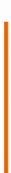 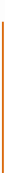 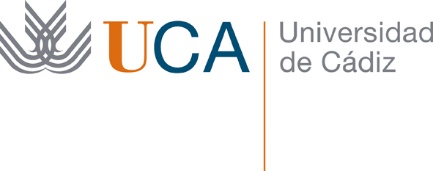 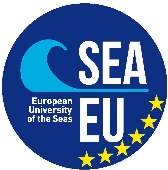 PROPOSAL LETTER FOR SHORT MOBILITIES (Studies and Traineeships)Details of the studentThis is to inform that the above mention student is proposed for the following short mobility at the Receiving Institution (please indicate option A or B and specify):A Activity. Please specify kind of activity:__________________________________B BIP: Please indicate the name and code of the BIP:_________________________IMPORTANT: Student will gain (mínimum) 3 ECTS.Period of StayIMPORTANT: For undergraduate and Master students, no short mobilities will be accepted if there are not a physical AND a virtual periods. Only Doctorate/PhD could have only physical period.Signature of the student:Signature of the person in charge of the BIP or in charge of the activities to be carried out in the Receiving Institution:Signature of the person in charge of the international mobility in the Faculty or School at the Receiving Institution Only for Doctorate/PhD students:Please detail the abstract of the Research at the University of Cádiz (Between 1-3 Pages):Name:Surname:Passport number:Email Address:Sending Institution:Coordinator at Sending Institution:Level of student (Undergraduate, Master, Doctorate PhD*):Faculty/School at Receiving Institution:  Period of physical mobility (5 to 30 days)Period of virtual mobilityBeginning of the physical period:Beginning of the virtual period:End of Physical period:End of virtual period: